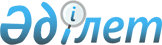 Об утверждении бюджета Акбулакского сельского округа Уалихановского района на 2024-2026 годыРешение Уалихановского районного маслихата Северо-Казахстанской области от 28 декабря 2023 года № 2-13 с
      Сноска. Вводится в действие с 01.01.2024 в соответствии с пунктом 9 настоящего решения.
      В соответствии с пунктом 2 статьи 75 Бюджетного кодекса Республики Казахстан, со статьей 6 Закона Республики Казахстан "О местном государственном управлении и самоуправлении в Республике Казахстан", Уалихановский районный маслихат РЕШИЛ:
      1. Утвердить бюджет Акбулакского сельского округа Уалихановского района на 2024-2026 годы согласно приложениям 1, 2 и 3 к настоящему решению соответственно, в том числе на 2024 год в следующих объемах:
      1) доходы – 50 995 тысяч тенге:
      налоговые поступления –4 922 тысяч тенге;
      неналоговые поступления - 90 тысяч тенге;
      поступления от продажи основного капитала – 1760 тысяч тенге;
      поступления трансфертов – 44 223 тысяч тенге;
      2) затраты - 50 995 тысяч тенге;
      3) чистое бюджетное кредитование - 0 тенге:
      бюджетные кредиты - 0 тенге;
      погашение бюджетных кредитов - 0 тенге;
      4) сальдо по операциям с финансовыми активами - 0 тенге:
      приобретение финансовых активов - 0 тенге;
      поступления от продажи финансовых активов государства - 0 тенге;
      5) дефицит (профицит) бюджета - 0 тенге;
      6) финансирование дефицита (использование профицита)
      бюджета – 0 тенге:
      поступление займов - 0 тенге;
      погашение займов - 0 тенге;
      используемые остатки бюджетных средств - 0 тенге.
      2. Установить, что доходы бюджета Акбулакского сельского округа на 2024 год формируются в соответствии с Бюджетным кодексом Республики Казахстан от 4 декабря 2008 года за счет следующих налоговых поступлений:
      1) индивидуальный подоходный налог по доходам, подлежащим обложению самостоятельно физическими лицами, у которых на территории села расположено заявленное при постановке на регистрационный учет в органе государственных доходов:
      место нахождения – для индивидуального предпринимателя, частного нотариуса, частного судебного исполнителя, адвоката, профессионального медиатора;
      место жительства – для остальных физических лиц;
      2) налог на имущество физических лиц по объектам обложения данным налогом, находящимся на территории сельского округа;
      3) земельный налог на земли населенных пунктов с физических и юридических лиц по земельным участкам, находящимся на территории села;
      3-1) единый земельный налог;
      4) налог на транспортные средства:
      с физических лиц, место жительства которых находится на территории села;
      с юридических лиц, место нахождения которых, указываемое в их учредительных документах, располагается на территории села;
      4-1) плата за пользование земельными участками;
      5) плата за размещение наружной (визуальной) рекламы:
      на открытом пространстве за пределами помещений в селе;
      в полосе отвода автомобильных дорог общего пользования, проходящих через территорию сельского округа;
      на открытом пространстве за пределами помещений вне населенных пунктов и вне полосы отвода автомобильных дорог общего пользования.
      3. Установить, что доходы бюджета сельского округа формируются за счет следующих неналоговых поступлений:
      1) штрафы, налагаемые акимами сельских округов за административные правонарушения;
      2) добровольные сборы физических и юридических лиц;
      3) доходы от коммунальной собственности сельского округа (коммунальной собственности местного самоуправления):
      поступления части чистого дохода коммунальных государственных предприятий, созданных по решению аппарата акима сельского округа;
      доходы на доли участия в юридических лицах, находящиеся в коммунальной собственности сельского округа (коммунальной собственности местного самоуправления);
      доходы от аренды имущества коммунальной собственности сельского округа (коммунальной собственности местного самоуправления);
      другие доходы от коммунальной собственности сельского округа (коммунальной собственности местного самоуправления);
      4) другие неналоговые поступления в бюджет сельского округа.
      4. Установить, что доходы бюджета сельского округа формируются за счет поступлений от продажи основного капитала:
      1) деньги от продажи государственного имущества, закрепленного за государственными учреждениями, финансируемыми из бюджетов сельского округа;
      2) поступления от продажи земельных участков, за исключением поступлений от продажи земельных участков сельскохозяйственного назначения;
      3) плата за продажу права аренды земельных участков.
      5. Установить, что поступлениями трансфертов в бюджет сельского округа являются трансферты из районного бюджета.
      6. Предусмотреть бюджетные субвенции, передаваемые из районного бюджета в сельский бюджет в сумме 42 015 тысяч тенге.
      7. Учесть в сельском бюджете на 2024 год целевые трансферты из республиканского бюджета на повышение заработной платы отдельных категорий гражданских служащих, работников организаций, содержащихся за счет средств государственного бюджета, работников казенных предприятий.
      Распределение указанных целевых трансфертов из республиканского бюджета определяется решением акима Акбулакского сельского округа Уалихановского района "О реализации решения Уалихановского районного маслихата "Об утверждении бюджета Акбулакского сельского округа Уалихановского района на 2024-2026 годы".
      8. Учесть в сельском бюджете на 2024 год целевые трансферты из районного бюджета на разработку проектно-сметной документации с проведением экспертизы на капитальный ремонт центр досуга в селе Акбулак.
      Распределение указанных целевых трансфертов из районного бюджета определяется решением акима Акбулакского сельского округа Уалихановского района "О реализации решения Уалихановского районного маслихата "Об утверждении бюджета Акбулакского сельского округа Уалихановского района на 2024-2026 годы".
      9. Настоящее решение вводится в действие с 1 января 2024 года. Бюджет Акбулакского сельского округа Уалихановского района на 2024 год Бюджет Акбулакского сельского округа Уалихановского района на 2025 год Бюджет Акбулакского сельского округа Уалихановского района на 2026 год
					© 2012. РГП на ПХВ «Институт законодательства и правовой информации Республики Казахстан» Министерства юстиции Республики Казахстан
				
      Председатель Уалихановского районного маслихата 

М.Абдулов
Приложение 1 к решению Уалихановского районного маслихатаот 28 декабря 2023 года № 2-13 с
Категория 
Категория 
Категория 
Наименование
Сумма, тысяч тенге
Класс 
Класс 
Наименование
Сумма, тысяч тенге
Подкласс
Наименование
Сумма, тысяч тенге
1
1
1
2
3
1) Доходы 
50 995
1
Налоговые поступления
4 922
01
Подоходный налог
250
2
Индивидуальный подоходный налог
250
04
Налоги на собственность
2072
1
Налоги на имущество
60
3
Земельный налог
5
4
Налог на транспортные средства
1975
5
Единый земельный налог
32
05
Внутренние налоги на товары, работы и услуги
2600
3
Поступления за использование природных и других ресурсов
2600
2
Неналоговые поступления
90
01
Доходы от государственной собственности
90
5
Доходы от аренды имущества, находящегося в государственной собственности
90
3
Поступления от продажи основного капитала
1760
03
Продажа земли и не материальных активов
1760
1
Продажа земли 
1760
4
Поступления трансфертов
44 223
02
Трансферты из вышестоящих органов государственного управления
44 223
3
Трансферты из районного (города областного значения) бюджета
44223
Функциональная группа
Функциональная группа
Функциональная группа
Наименование
Сумма, тысяч тенге
Администратор бюджетных программ
Администратор бюджетных программ
Наименование
Сумма, тысяч тенге
Программа
Наименование
Сумма, тысяч тенге
1
1
1
2
3
2) Затраты
50 995
01
Государственные услуги общего характера
27 384
124
Аппарат акима города районного значения, села, поселка, сельского округа
27 384
001
Услуги по обеспечению деятельности акима города районного значения, села, поселка, сельского округа
25 384
022
Капитальные расходы государственного органа
2000
07
Жилищно-коммунальное хозяйство
3111
124
Аппарат акима города районного значения, села, поселка, сельского округа
3111
008
Освещение улиц в населенных пунктах
1563
011
Благоустройство и озеленение населенных пунктов
1548
08
Культура, спорт, туризм и информационное пространство
19 650
124
Аппарат акима города районного значения, села, поселка, сельского округа
19 650
006
Поддержка культурно-досуговой работы на местном уровне
19 650
12
Транспорт и коммуникации
850
124
Аппарат акима города районного значения, села, поселка, сельского округа
850
013
Обеспечение функционирования автомобильных дорог в городах районного значения, селах, поселках, сельских округах
850
3) Чистое бюджетное кредитование
0
Бюджетные кредиты
0
Категория 
Категория 
Категория 
Наименование
Сумма, тысяч тенге
Класс 
Класс 
Наименование
Сумма, тысяч тенге
Подкласс
Наименование
Сумма, тысяч тенге
5
Погашение бюджетных кредитов
0
01
Погашение бюджетных кредитов
0
1
Погашение бюджетных кредитов, выданных из государственного бюджета
0
4) Сальдо по операциям с финансовыми активами
0
Приобретение финансовых активов
0
Поступления от продажи финансовых активов государства
0
5) Дефицит (профицит) бюджета
0
6) Финансирование дефицита (использование профицита) бюджета
0
7
Поступление займов
0
01
Внутренние государственные займы
0
2
Договоры займа
0
Функциональная группа
Функциональная группа
Функциональная группа
Наименование
Сумма, тысяч тенге
Администратор бюджетных программ
Администратор бюджетных программ
Наименование
Сумма, тысяч тенге
Программа
Наименование
Сумма, тысяч тенге
16
Погашение займов
0
Категория 
Категория 
Категория 
Наименование
Сумма, тысяч тенге
Класс 
Класс 
Наименование
Сумма, тысяч тенге
Подкласс
Наименование
Сумма, тысяч тенге
8
Используемые остатки бюджетных
Средств
0
01
Остатки бюджетных средств
0
1
Свободные остатки бюджетных средств
0Приложение 2 к решению Уалихановского районного маслихатаот 28 декабря 2023 года № 2-13с
Категория 
Категория 
Категория 
Наименование
Сумма, тысяч тенге
Класс 
Класс 
Наименование
Сумма, тысяч тенге
Подкласс
Наименование
Сумма, тысяч тенге
1
1
1
2
3
1) Доходы 
202 111
1
Налоговые поступления
4 922
01
Подоходный налог
250
2
Индивидуальный подоходный налог
250
04
Налоги на собственность
2072
1
Налоги на имущество
60
3
Земельный налог
5
4
Налог на транспортные средства
1975
5
Единый земельный налог
32
05
Внутренние налоги на товары, работы и услуги
2600
3
Поступления за использование природных и других ресурсов
2600
2
Неналоговые поступления
90
01
Доходы от государственной собственности
90
5
Доходы от аренды имущества, находящегося в государственной собственности
90
3
Поступления от продажи основного капитала
1760
03
Продажа земли и не материальных активов
1760
1
Продажа земли 
1760
4
Поступления трансфертов
195 339
02
Трансферты из вышестоящих органов государственного управления
195 339
3
Трансферты из районного (города областного значения) бюджета
195 339
Функциональная группа
Функциональная группа
Функциональная группа
Наименование
Сумма, тысяч тенге
Администратор бюджетных программ
Администратор бюджетных программ
Наименование
Сумма, тысяч тенге
Программа
Наименование
Сумма, тысяч тенге
1
1
1
2
3
2) Затраты
202 111
01
Государственные услуги общего характера
25 749
124
Аппарат акима города районного значения, села, поселка, сельского округа
25 749
001
Услуги по обеспечению деятельности акима города районного значения, села, поселка, сельского округа
25 749
07
Жилищно-коммунальное хозяйство
3328
124
Аппарат акима города районного значения, села, поселка, сельского округа
3328
008
Освещение улиц в населенных пунктах
1672
011
Благоустройство и озеленение населенных пунктов
1656
08
Культура, спорт, туризм и информационное пространство
22 124
124
Аппарат акима города районного значения, села, поселка, сельского округа
22 124
006
Поддержка культурно-досуговой работы на местном уровне
22 124
12
Транспорт и коммуникации
910
124
Аппарат акима города районного значения, села, поселка, сельского округа
910
013
Обеспечение функционирования автомобильных дорог в городах районного значения, селах, поселках, сельских округах
910
13
Прочие
150 000
124
Аппарат акима города районного значения, села, поселка, сельского округа
150 000
057
Реализация мероприятий по социальной и инженерной инфраструктуре в рамках проекта "Ауыл- Ел бесігі "
150 000
3) Чистое бюджетное кредитование
0
Бюджетные кредиты
0
Категория 
Категория 
Категория 
Наименование
Сумма, тысяч тенге
Класс 
Класс 
Наименование
Сумма, тысяч тенге
Подкласс
Наименование
Сумма, тысяч тенге
5
Погашение бюджетных кредитов
0
01
Погашение бюджетных кредитов
0
1
Погашение бюджетных кредитов, выданных из государственного бюджета
0
4) Сальдо по операциям с финансовыми активами
0
Приобретение финансовых активов
0
Поступления от продажи финансовых активов государства
0
5) Дефицит (профицит) бюджета
0
6) Финансирование дефицита (использование профицита) бюджета
0
7
Поступление займов
0
01
Внутренние государственные займы
0
2
Договоры займа
0
Функциональная группа
Функциональная группа
Функциональная группа
Наименование
Сумма, тысяч тенге
Администратор бюджетных программ
Администратор бюджетных программ
Наименование
Сумма, тысяч тенге
Программа
Наименование
Сумма, тысяч тенге
16
Погашение займов
0
Категория 
Категория 
Категория 
Наименование
Сумма, тысяч тенге
Класс 
Класс 
Наименование
Сумма, тысяч тенге
Подкласс
Наименование
Сумма, тысяч тенге
8
Используемые остатки бюджетных
Средств
0
01
Остатки бюджетных средств
0
1
Свободные остатки бюджетных средств
0Приложение 3 к решению Уалихановского районного маслихатаот 28 деакабря 2023 года № 2-13 с
Категория 
Категория 
Категория 
Наименование
Сумма, тысяч тенге
Класс 
Класс 
Наименование
Сумма, тысяч тенге
Подкласс
Наименование
Сумма, тысяч тенге
1
1
1
2
3
1) Доходы 
323 993
1
Налоговые поступления
4 922
01
Подоходный налог
250
2
Индивидуальный подоходный налог
250
04
Налоги на собственность
2072
1
Налоги на имущество
60
3
Земельный налог
5
4
Налог на транспортные средства
1975
5
Единый земельный налог
32
05
Внутренние налоги на товары, работы и услуги
2600
3
Поступления за использование природных и других ресурсов
2600
2
Неналоговые поступления
90
01
Доходы от государственной собственности
90
5
Доходы от аренды имущества, находящегося в государственной собственности
90
3
Поступления от продажи основного капитала
1760
03
Продажа земли и не материальных активов
1760
1
Продажа земли 
1760
4
Поступления трансфертов
317 221
02
Трансферты из вышестоящих органов государственного управления
317 221
3
Трансферты из районного (города областного значения) бюджета
317 221
Функциональная группа
Функциональная группа
Функциональная группа
Наименование
Сумма, тысяч тенге
Администратор бюджетных программ
Администратор бюджетных программ
Наименование
Сумма, тысяч тенге
Программа
Наименование
Сумма, тысяч тенге
1
1
1
2
3
2) Затраты
323 993
01
Государственные услуги общего характера
26 910
124
Аппарат акима города районного значения, села, поселка, сельского округа
26 910
001
Услуги по обеспечению деятельности акима города районного значения, села, поселка, сельского округа
26 910
07
Жилищно-коммунальное хозяйство
3561
124
Аппарат акима города районного значения, села, поселка, сельского округа
3561
008
Освещение улиц в населенных пунктах
1789
011
Благоустройство и озеленение населенных пунктов
1772
08
Культура, спорт, туризм и информационное пространство
23 673
124
Аппарат акима города районного значения, села, поселка, сельского округа
23 673
006
Поддержка культурно-досуговой работы на местном уровне
23 673
12
Транспорт и коммуникации
973
124
Аппарат акима города районного значения, села, поселка, сельского округа
973
013
Обеспечение функционирования автомобильных дорог в городах районного значения, селах, поселках, сельских округах
973
13
Прочие
268 876 
124
Аппарат акима города районного значения, села, поселка, сельского округа
268 876
057
Реализация мероприятий по социальной и инженерной инфраструктуре в рамках проекта "Ауыл- Ел бесігі "
268 876
3) Чистое бюджетное кредитование
0
Бюджетные кредиты
0
Категория 
Категория 
Категория 
Наименование
Сумма, тысяч тенге
Класс 
Класс 
Наименование
Сумма, тысяч тенге
Подкласс
Наименование
Сумма, тысяч тенге
5
Погашение бюджетных кредитов
0
01
Погашение бюджетных кредитов
0
1
Погашение бюджетных кредитов, выданных из государственного бюджета
0
4) Сальдо по операциям с финансовыми активами
0
Приобретение финансовых активов
0
Поступления от продажи финансовых активов государства
0
5) Дефицит (профицит) бюджета
0
6) Финансирование дефицита (использование профицита) бюджета
0
7
Поступление займов
0
01
Внутренние государственные займы
0
2
Договоры займа
0
Функциональная группа
Функциональная группа
Функциональная группа
Наименование
Сумма, тысяч тенге
Администратор бюджетных программ
Администратор бюджетных программ
Наименование
Сумма, тысяч тенге
Программа
Наименование
Сумма, тысяч тенге
16
Погашение займов
0
Категория 
Категория 
Категория 
Наименование
Сумма, тысяч тенге
Класс 
Класс 
Наименование
Сумма, тысяч тенге
Подкласс
Наименование
Сумма, тысяч тенге
8
Используемые остатки бюджетных
Средств
0
01
Остатки бюджетных средств
0
1
Свободные остатки бюджетных средств
0